       Conseil des droits de l’homme33ème Session du groupe de travail de l'Examen Périodique Universel (EPU)06 au 17 mai 2019Examen du rapport de République démocratique du CongoDéclaration de la délégation togolaise						Genève, le 07 mai 2019						(09h-12h30)Monsieur le Président,La délégation togolaise souhaite la cordiale bienvenue à Son Excellence ……….. et à la délégation qui l’accompagne et le remercie pour sa déclaration liminaire riche en informations sur la situation actuelle des droits de l'homme en RDC.Le Togo salue les récents développements politiques intervenues dans le pays qui ont impacté positivement le respect des droits de l'homme.Le Togo félicite les autorités Congolaises pour l'adoption d'un nouveau code pénal en 2015 et du Code de la famille en 2016. L'opérationnalisation de la Commission nationale des droits de l'homme en juillet 2015 et l'installation de la cours suprême et de la cour de cassation en juin 2018 témoignent de la volonté des acteurs de promouvoir les droits et les libertés de tous.Par ailleurs, la libération récente de plus de 700 détenues concourt à l’apaisement et à la réconciliation du peuple congolais. Le Togo souhaiterait formuler les recommandations suivantes :1- Ratifier le deuxième Protocole facultatif se rapportant au Pacte international relatif aux droits civils et politiques, visant à abolir la peine de mort ;2- Ratifier la Convention contre les disparitions forcées.3- Mettre en œuvre des mesures spécifiques et mener des campagnes pour réduire le nombre de grossesses précoces et assurer la réinsertion des jeunes filles mères dans le système éducatif.La délégation togolaise souhaite plein succès à la République Démocratique de Congo dans la mise en œuvre des recommandations issues du présent EPUJe vous remercie A M B A S S A D E   DU TOGOMission Permanente auprès de l'Office des Nations Unies, de l'Organisation Mondiale du Commerce et des autres Organisations Internationales à Genève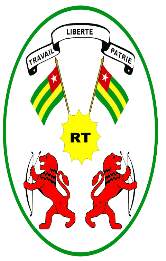      REPUBLIQUE TOGOLAISE                 Travail- Liberté-Patrie